АДМИНИСТРАЦИЯ  СТУДЕНЕЦКОГО СЕЛЬСКОГО ПОСЕЛЕНИ                 ШУМЯЧСКОГО РАЙОНА СМОЛЕНСКОЙ ОБЛАСТИ                                         ПОСТАНОВЛЕНИЕот 26 апреля  2012 года         № 17                                              О  внесении  изменений                                                                                                                             постановление Администрацииот 28 января  2011 г. № 10«О мерах по реализации отдельных                                                                                              положений   федерального закона                                                                                                                                    "О противодействии коррупции"       Администрация  Студенецкого  сельского  поселения  Шумячского  района  Смоленской  области  ПОСТАНОВЛЯЕТ:      1.Внести  в постановление   Администрации    Студенецкого  сельского  поселения  Шумячского  района  Смоленской  области  от 28 января  2011 г. № 10 «О мерах по реализации отдельных положений   федерального закона   "О противодействии коррупции" следующие  изменения:                                                                                                                                                                                                                          1) пункт 1  подпункт  а)   изложить  в  новой  редакции:  имеет  право  замещать  на  условиях  трудового  договора  должности  в  организации  и  (или)  выполнять  в  данной  организации  работы  (оказывать  данной  организации  услуги)  в  течение  месяца  стоимостью  более  ста  тысяч  рублей  на  условиях  гражданско-правового  договора  (гражданско-правовых  договоров),  если  отдельные  функции  государственного,  муниципального  (административного)  управления  данной  организации  входили  должностные  обязанности  государственного  или  муниципального  служащего,  с  согласия  соответствующей  комиссии  по  соблюдению  требований  к  служебному  поведению  государственных  или  муниципальных  служащих  и  урегулированию  конфликта  интересов  которое дается в порядке, установленном Положением о комиссиях по соблюдению требований к служебному поведению муниципальных служащих и урегулированию конфликта интересов, утвержденным постановлением Главы Администрации Студенецкого сельского  поселения  Шумячского  района   Смоленской области от 28.01.2011 N 8;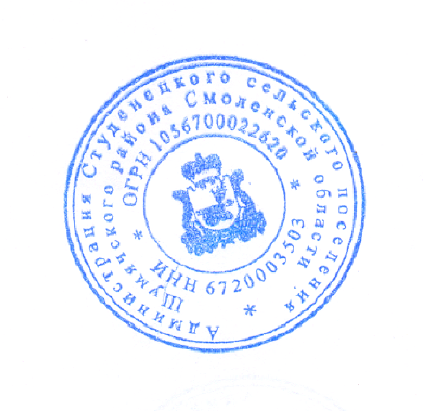 Глава  Администрации                                                                                         Студенецкого  сельского  поселения                                                                                  Шумячского  района  Смоленской  области                             И.В. Кулешова                 